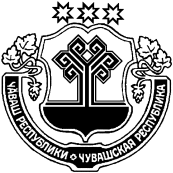 О внесении изменений в Устав Игорварского сельского поселения Цивильского района Чувашской РеспубликиНа основании Федерального закона от 6 октября 2003 года № 131-ФЗ «Об общих принципах организации местного самоуправления в Российской Федерации», Закона Чувашской Республики от 18 октября 2004 года №19 «Об организации местного самоуправления в Чувашской Республике» Собрание депутатов Игорварского  сельского поселения Цивильского района    РЕШИЛО:1. Внести в Устав  Игорварского  сельского  поселения Цивильского района Чувашской Республики, принятый решением Собрания депутатов Игорварского сельского поселения от 22.05.2012  № 13-1  (с изменениями, внесенными решениями Собрания  депутатов Игорварского сельского поселения Цивильского района Чувашской Республики от 03.06.2013 № 20-1, 28.01.2014 г.  № 24-1,  12.03.2014 г. № 25-1, 11.12.2014 г.  № 32-1, 19.06.2015 г. № 37-1, 15.02.2017 г. № 17-1, 01.12.2017 г. № 26-1),  следующие изменения:1) в абзаце первом  части  2 статьи 2 слова «рекреационные земли» заменить словами «земли рекреационного значения»;2)в части 1 статьи 6:а) в пункте 5 после слов «за сохранностью автомобильных дорог местного значения в границах населенных пунктов Игорварского сельского поселения,» дополнить словами «организация дорожного движения,»;б) пункт 15 изложить в следующей редакции:«15) участие в организации деятельности по накоплению (в том числе раздельному накоплению) и транспортированию твердых коммунальных отходов;»;в) пункт 16 изложить в следующей редакции:«16) утверждение правил благоустройства территории Игорварского сельского поселения Цивильского района, осуществление контроля за их соблюдением, организация благоустройства территории Игорварского сельского поселения Цивильского района в соответствии с указанными правилами;»;3)пункт 12 части 1 статьи 7 признать утратившим силу;4) в статье 8:а) дополнить пунктом  4.4  следующего содержания:«4.4  полномочиями в сфере стратегического планирования, предусмотренными Федеральным законом от 28 июня 2014 года N 172-ФЗ "О стратегическом планировании в Российской Федерации»;б) пункт 6 изложить в следующей редакции:«6) организация сбора статистических показателей, характеризующих состояние экономики и социальной сферы Игорварского сельского поселения, и предоставление указанных данных органам государственной власти в порядке, установленном Правительством Российской Федерации;»;5) статью 15 изложить в следующей редакции:«15. Публичные слушания, общественные обсуждения1. Для обсуждения проектов муниципальных правовых актов по вопросам местного значения с участием жителей Игорварского сельского поселения Цивильского района Собранием депутатов Игорварского сельского поселения Цивильского района, главой Игорварского сельского поселения могут проводиться публичные слушания.2. Публичные слушания проводятся по инициативе населения, Собрания депутатов Игорварского сельского поселения Цивильского района  или главы Игорварского сельского поселения Цивильского района.Публичные слушания, проводимые по инициативе населения или Собрания депутатов Игорварского сельского поселения Цивильского района, назначаются Собранием депутатов Игорварского сельского поселения Цивильского района, а по инициативе главы Игорварского сельского поселения Цивильского района - главой Игорварского сельского поселения Цивильского района.3. На публичные слушания должны выноситься:1) проект устава Игорварского сельского поселения, а также проект муниципального нормативного правового акта о внесении изменений и дополнений в данный устав, кроме случаев, когда в устав Игорварского сельского поселения вносятся изменения в форме точного воспроизведения положений Конституции Российской Федерации, федеральных законов, Конституции Чувашской Республики или законов Чувашской Республики в целях приведения данного устава в соответствие с этими нормативными правовыми актами;2) проект бюджета Игорварского сельского поселения Цивильского района и отчет о его исполнении;3) проект стратегии социально-экономического развития Игорварского сельского поселения;4) вопросы о преобразовании Игорварского сельского поселения, за исключением случаев, если в соответствии со статьей 13 Федерального закона «Об общих принципах организации местного самоуправления в Российской Федерации» для преобразования Игорварского сельского поселения  требуется получение согласия населения Игорварского сельского поселения, выраженного путем голосования либо на сходах граждан.4. Порядок организации и проведения публичных слушаний по проектам и вопросам, указанным в части 3 настоящей статьи, определяется решением Собрания депутатов Игорварского сельского  поселения и должен предусматривать заблаговременное оповещение жителей Игорварского  сельского поселения  о времени и месте проведения публичных слушаний, заблаговременное ознакомление с проектом муниципального правового акта, другие меры, обеспечивающие участие в публичных слушаниях жителей Игорварского сельского поселения, опубликование (обнародование) результатов публичных слушаний, включая мотивированное обоснование принятых решений.5. По проектам генеральных планов, проектам правил землепользования и застройки, проектам планировки территории, проектам межевания территории, проектам правил благоустройства территорий, проектам, предусматривающим внесение изменений в один из указанных утвержденных документов, проектам решений о предоставлении разрешения на условно разрешенный вид использования земельного участка или объекта капитального строительства, проектам решений о предоставлении разрешения на отклонение от предельных параметров разрешенного строительства, реконструкции объектов капитального строительства, вопросам изменения одного вида разрешенного использования земельных участков и объектов капитального строительства на другой вид такого использования при отсутствии утвержденных правил землепользования и застройки проводятся общественные обсуждения или публичные слушания, порядок организации и проведения  которых определяется нормативным правовым актом Собрания депутатов Игорварского сельского поселения с учетом положений законодательства о градостроительной  деятельности.6. В поселении, в котором полномочия Собрания депутатов Игорварского сельского поселения осуществляются сходом граждан, публичные слушания и общественные обсуждения могут не проводиться по проектам муниципальных правовых актов и вопросам, решения по которым принимаются сходом граждан.7. Решение о проведении публичных слушаний должно приниматься не позже чем за 20 дней до даты рассмотрения органом местного самоуправления Игорварского сельского поселения или должностным лицом Игорварского сельского поселения проекта муниципального правового акта Игорварского сельского поселения. Решение о проведении публичных слушаний по проекту Устава Игорварского сельского поселения или по проекту муниципального правового акта о внесении изменений или дополнений в данный Устав должно приниматься не позже чем за 35 дней до даты рассмотрения проекта. Публичные слушания проводятся не позже чем за 7 дней до дня рассмотрения проекта. Решение о проведении публичных слушаний и проект соответствующего муниципального правового акта с информацией о месте и времени проведения публичных слушаний подлежат опубликованию  в периодическом печатном издании «Игорварский вестник» не позднее, чем за 7 дней до проведения слушаний. Решение о проведении публичных слушаний по проекту Устава Игорварского сельского поселения или по проекту муниципального правового акта о внесении изменений или дополнений в данный Устав и их проекты с информацией о месте и времени проведения публичных слушаний подлежат опубликованию  в периодическом печатном издании «Игорварский вестник» не позднее, чем за 30 дней до проведения слушаний.Результаты публичных слушаний должны быть опубликованы (обнародованы) в периодическом печатном издании «Игорварский вестник» не позднее чем через 7 дней после проведения публичных слушаний.»;6) в части 1 статьи 26:а) пункт 4 изложить в следующей редакции:«4) утверждение стратегии социально - экономического развития Игорварского сельского поселения Цивильского района;».б) дополнить пунктом 12 следующего содержания:«12) утверждение правил благоустройства территорий Игорварского сельского поселения Цивильского района.";         7) статью 55 изложить в следующей редакции:"Статья 55. Самообложение граждан1. Под средствами самообложения граждан понимаются разовые платежи граждан, осуществляемые для решения конкретных вопросов местного значения. Размер платежей в порядке самообложения  граждан устанавливается в абсолютной величине равным для всех жителей Игорварского сельского поселения (населенного пункта, входящего в состав Игорварского сельского поселения), за исключением отдельных категорий граждан, численность которых не превышает 30 процентов от общего числа жителей Игорварского сельского поселения (населенного пункта, входящего в  состав Игорварского сельского поселения) и для которых размер платежей может быть уменьшен.2. Вопросы введения и использования указанных в части 1 настоящей статьи разовых платежей граждан решаются на местном референдуме, а в случаях, предусмотренных пунктом 4.1 части 1 статьи 25.1 Федерального закона от 06.10.2003 № 131-ФЗ, на сходе граждан.».2. Настоящее решение вступает в силу после его государственной регистрации и официального опубликования (обнародования), за исключением положений, для которых настоящим решением установлены иные сроки вступления в силу.3.  Подпункт «а» пункта 2 части 1 настоящего решения вступает в силу с 30 декабря 2018 года.4. Подпункт  «б» пункта 2 статьи 1 настоящего решения вступает в силу с 01 января 2019 года.Председатель Собрания депутатов Игорварского  сельского поселенияЦивильского района                                                                         В.Г.ИвановГлава  Игорварского сельского поселения Цивильского района                                                                          В.Н.СеменовЧĂВАШ РЕСПУБЛИКИÇĔРПУ РАЙОНĚ ЧУВАШСКАЯ РЕСПУБЛИКА ЦИВИЛЬСКИЙ  РАЙОН ЙĔКĔРВАР ЯЛПОСЕЛЕНИЙĚН ДЕПУТАТСЕН ПУХĂВĚ ЙЫШАНУ2018 çурла 10    36-1№Йĕкĕрвар ялěСОБРАНИЕ ДЕПУТАТОВ ИГОРВАРСКОГО СЕЛЬСКОГО ПОСЕЛЕНИЯ РЕШЕНИЕ10 августа 2018   №36-1село  Игорвары